Special Workshop Meeting Strategic Plan Reflection and Boone2020 Update  Boone County Board of EducationSeptember 19, 2019 6:30 PMRalph Rush Professional Development Center 99 Center Street Florence, Kentucky 41042I. CALL TO ORDER  The Special Workshop Meeting Strategic Plan Reflection and #Boone 2020  meeting of the Boone County Schools  Board of Education September 19, 2019 was called to order by Chairperson Karen Byrd at the Ralph Rush Staff Development Center. Attendance Taken at 6:30 PM: Present Board Members:   Ms. Karen Byrd Mr. Troy Fryman Mr. Matt McIntire Mrs. Julia Pile Absent Board Members:   Dr. Maria Brown II. PLEDGE TO THE FLAG      The Pledge to the Flag was led by Ms. Karen Byrd, Chairperson.  III. STRATEGIC PLAN REFLECTION & #BOONE2020 UPDATE  Dr. Detwiler, Deputy Superintendent COA, presented a detailed PowerPoint to the board:  Fully Focused and Committed: Where We’ve Been and Where We Are Headed.  The presentation was open for questions from the board and those in attendance. See below.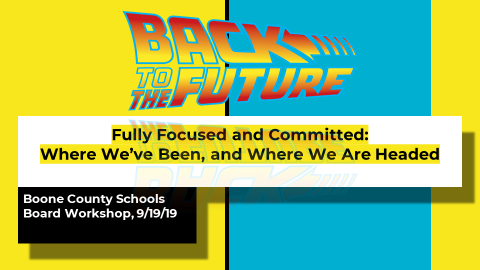 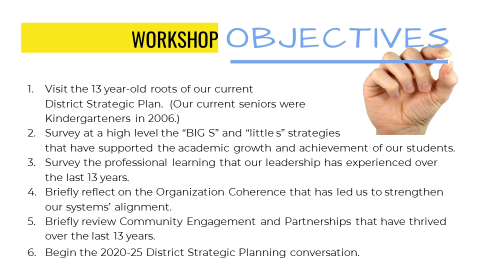 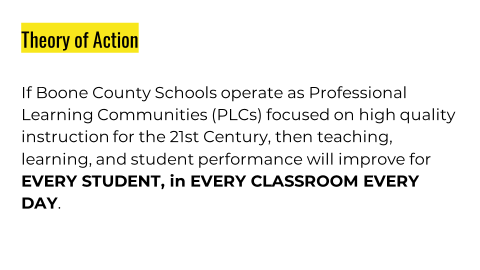 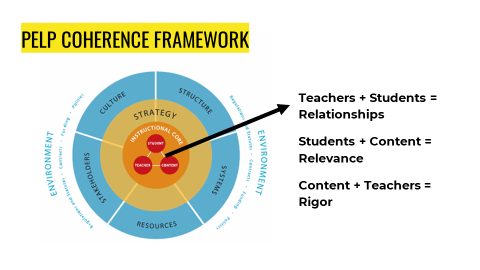 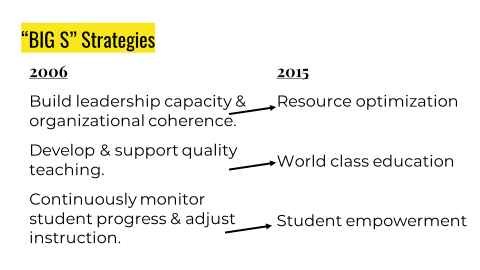 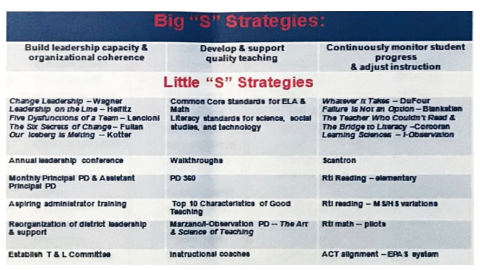 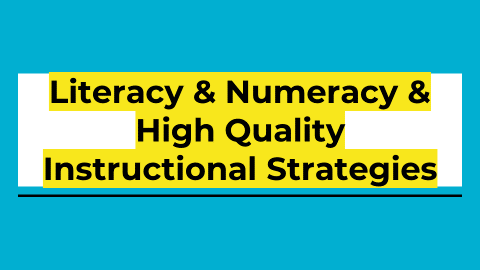 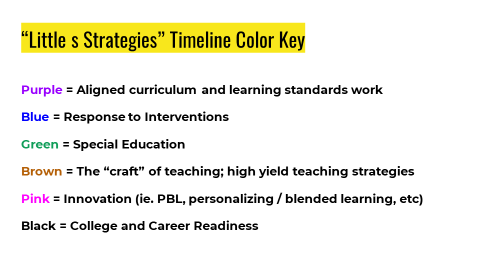 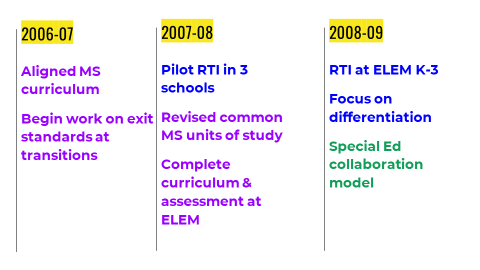 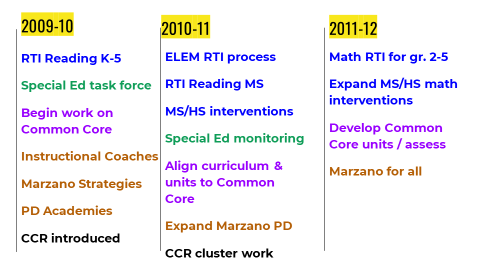 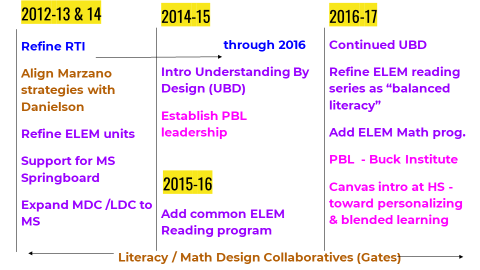 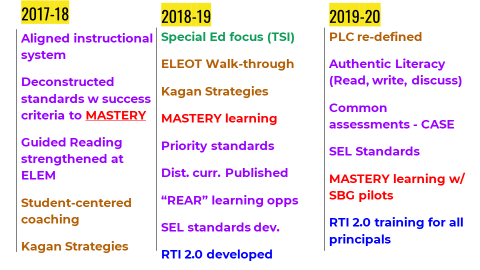 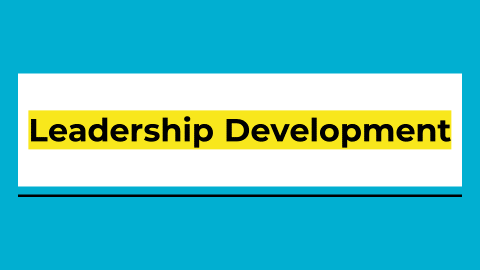 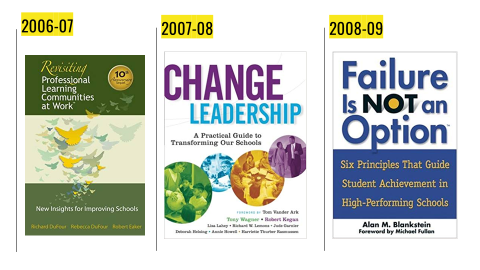 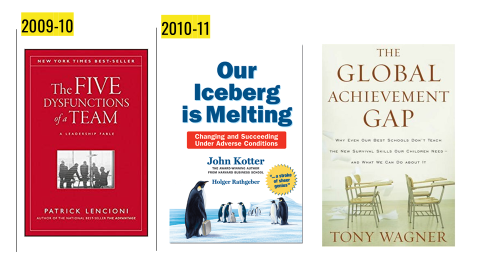 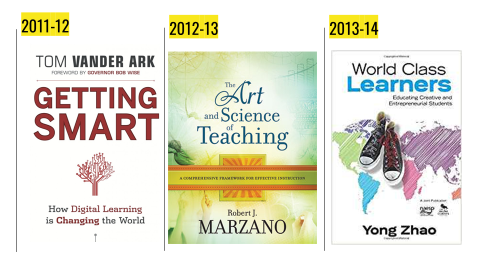 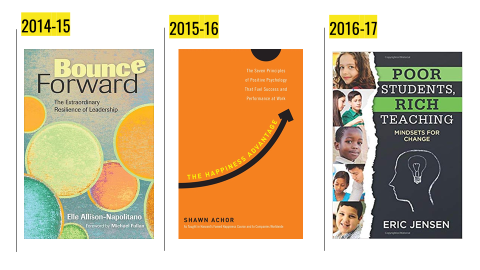 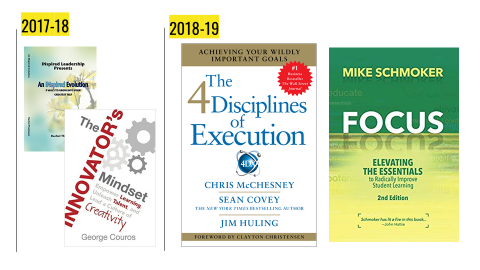 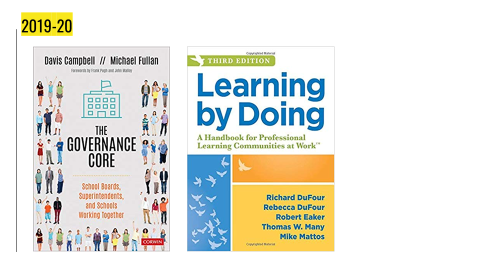 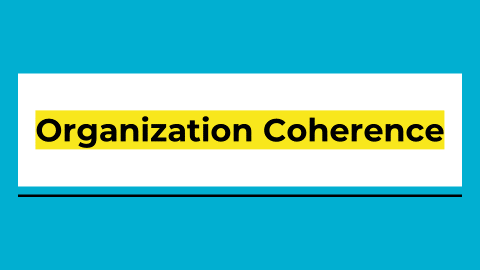 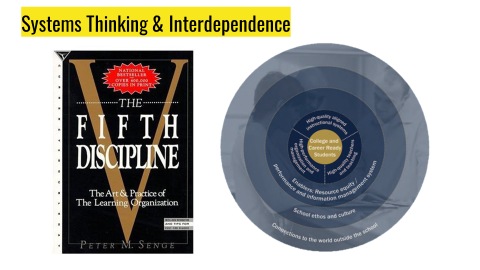 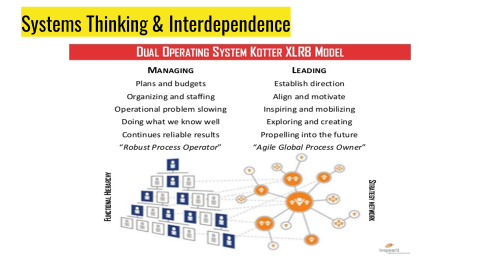 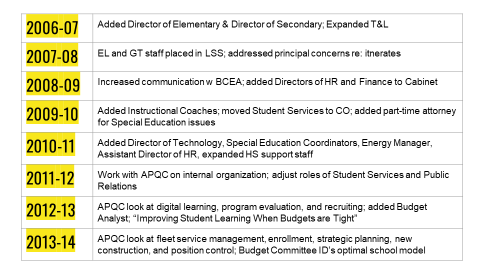 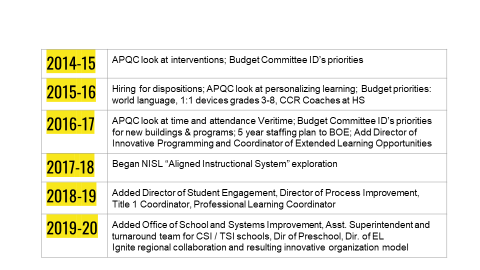 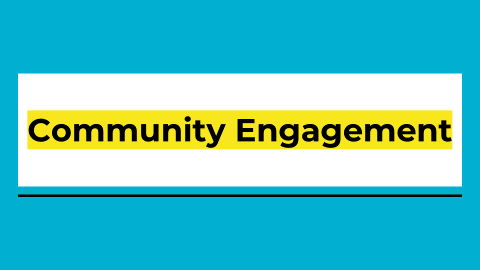 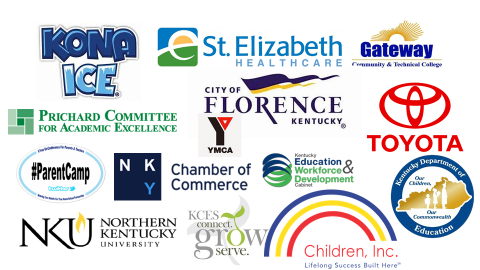 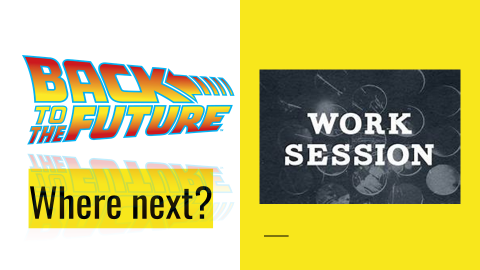 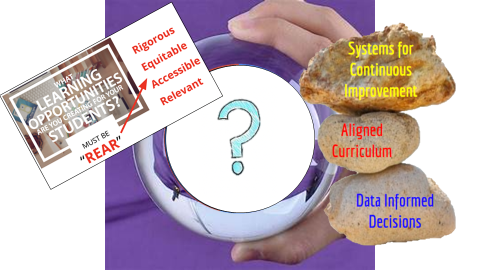 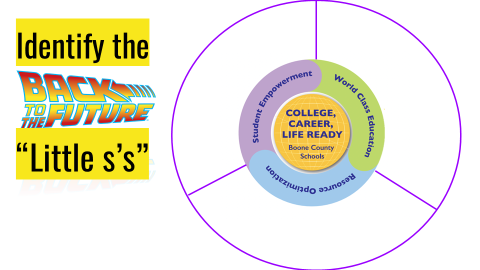 IV. ADJOURN  A motion was made by Troy Fryman, seconded by Matt McIntire, to adjourn the meeting.  Karen Byrd, Troy Fryman, Julia Brown and Matt McIntire voted, “aye” MOTION: The motion passed 4-0.                               Meeting was adjourned at approximately 8:33 pm_____________________________________Karen Byrd Chairperson_____________________________________Karen Evans/Secretary